COLEGIO EMILIA RIQUELME  GUIA DE APRENDIZAJE VIRTUALACTIVIDAD VIRTUAL SEMANA DEL 07 AL 11 DE SEPTIEMBRECOLEGIO EMILIA RIQUELME  GUIA DE APRENDIZAJE VIRTUALACTIVIDAD VIRTUAL SEMANA DEL 07 AL 11 DE SEPTIEMBRECOLEGIO EMILIA RIQUELME  GUIA DE APRENDIZAJE VIRTUALACTIVIDAD VIRTUAL SEMANA DEL 07 AL 11 DE SEPTIEMBRE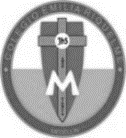 Asignatura: Ética y valoresGrado:   5°Docente: Estefanía LondoñoDocente: Estefanía LondoñoJueves, 10 de septiembre del 2020   Agenda virtual: Presentación de la prueba de los 3 editores. Jueves, 10 de septiembre del 2020   Agenda virtual: Presentación de la prueba de los 3 editores. Jueves, 10 de septiembre del 2020   Agenda virtual: Presentación de la prueba de los 3 editores. Jueves, 10 de septiembre del 2020   Agenda virtual: Presentación de la prueba de los 3 editores. 